COLLABORATIVE INITIATIVE FOR FRENCH LANGUAGE COLLECTIONS 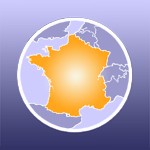 COLLECTIF INTERNATIONAL DES FONDS DOCUMENTAIRES EN LANGUE FRANÇAISE Birdie MacLennan Memorial Travel Stipend2015 Application Last name:						First name:Title:							Place of employment:Email address:						Phone:Address:Which stipend are you applying for? Please check one.CIFNAL Member Conference Travel Stipend (staff at libraries that are CIFNAL institutional members onlyFrancophone Partner Travel Stipend to Attend ALA 2015Describe recent involvement in CIFNAL, WESS or Western European scholarship/librarianship.Describe any recent contribution to Western European scholarship/librarianship.Please describe the name of the congress or professional event in which you plan to attend? (name, dates, location, etc.)If you are presenting a paper or a poster session, briefly describe it? What additional sources of funding would you use to supplement the CIFNAL stipend to attend the conference or related event?Statement (describe in 200 words or less how CIFNAL would benefit from your participation at this professional event)Please return this form and other documentation as an attachment to jalspach@crl.edu no later than February 15, 2015.